ZIUA LIMBILOR EUROPEI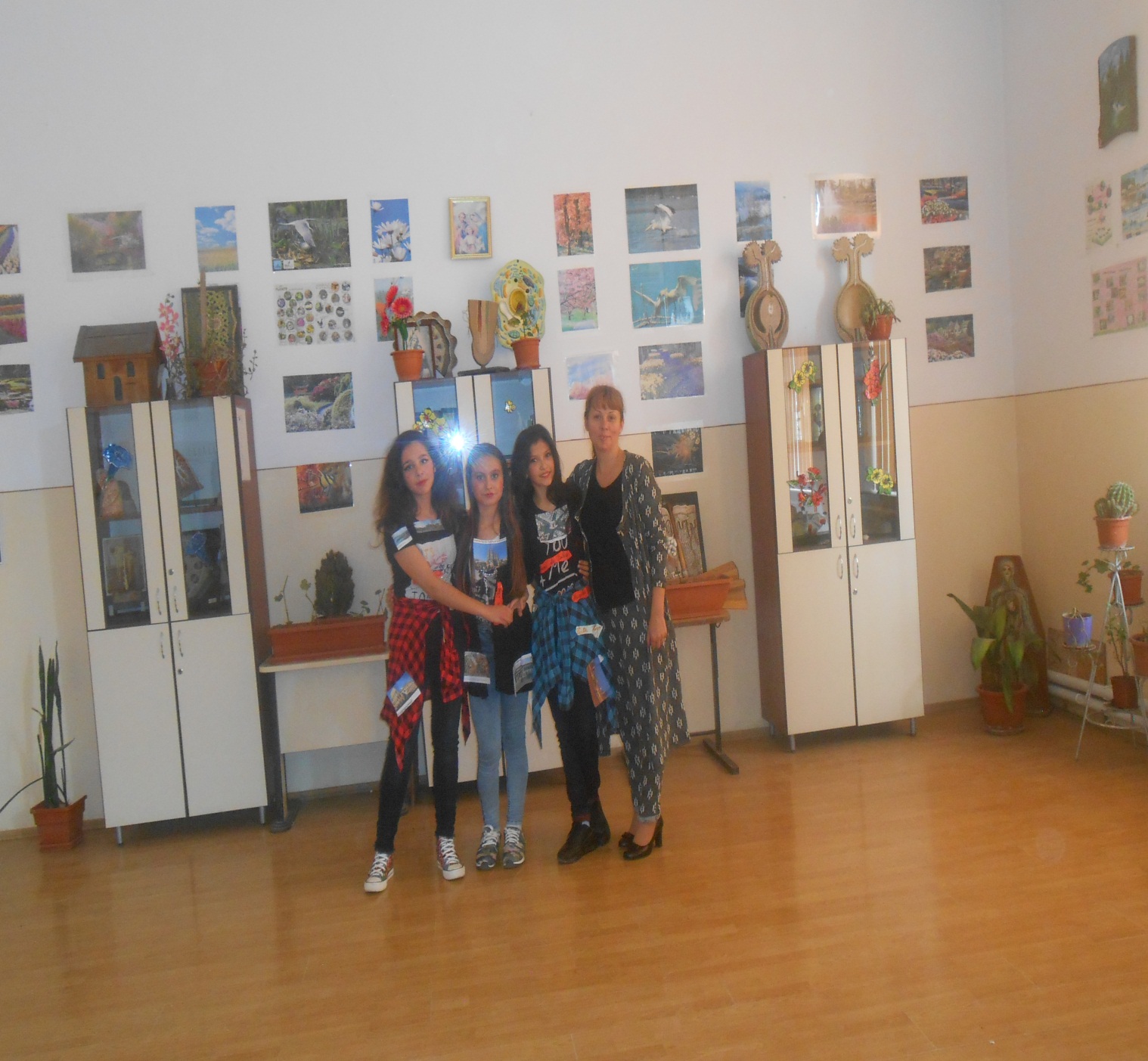 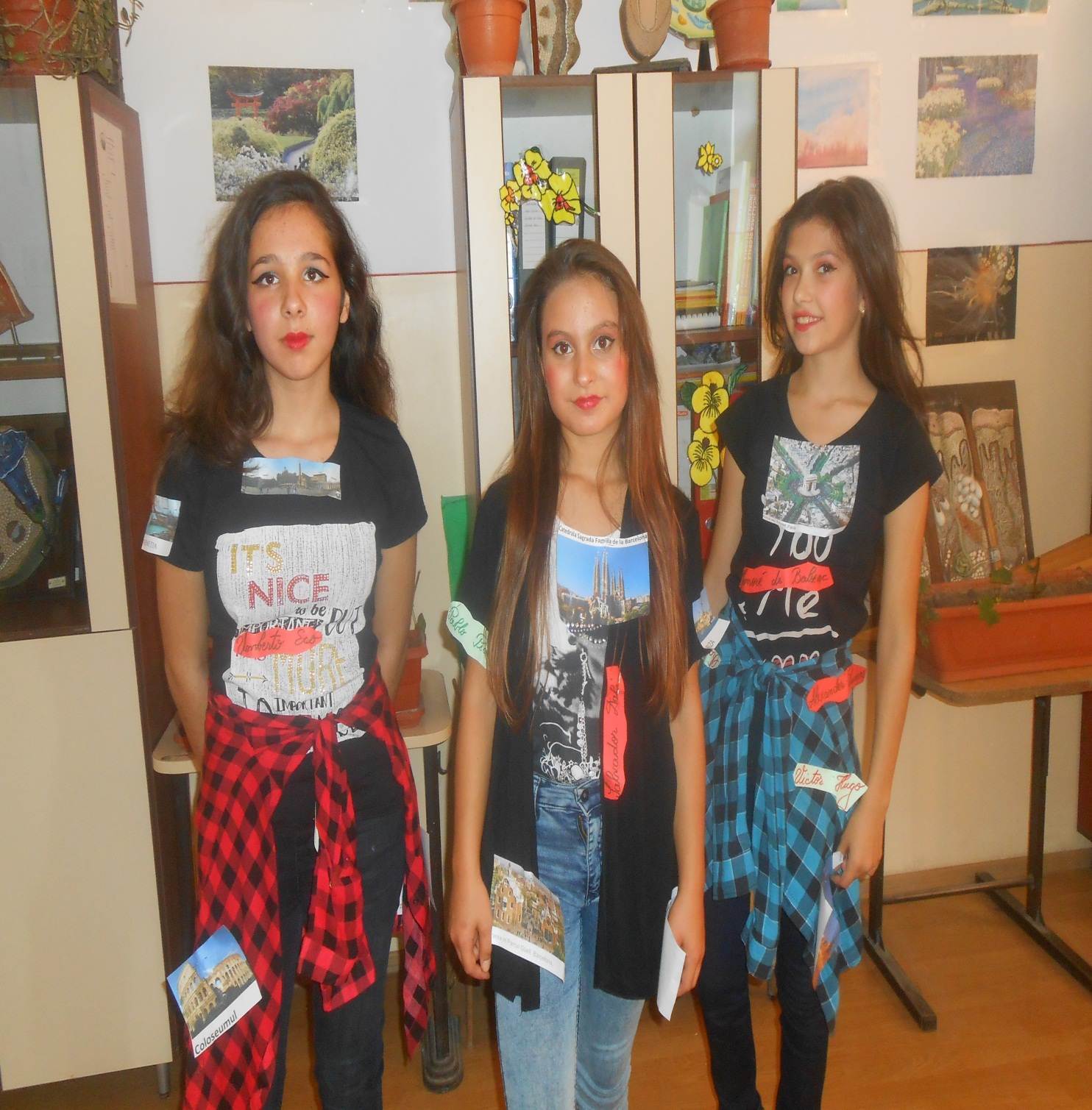 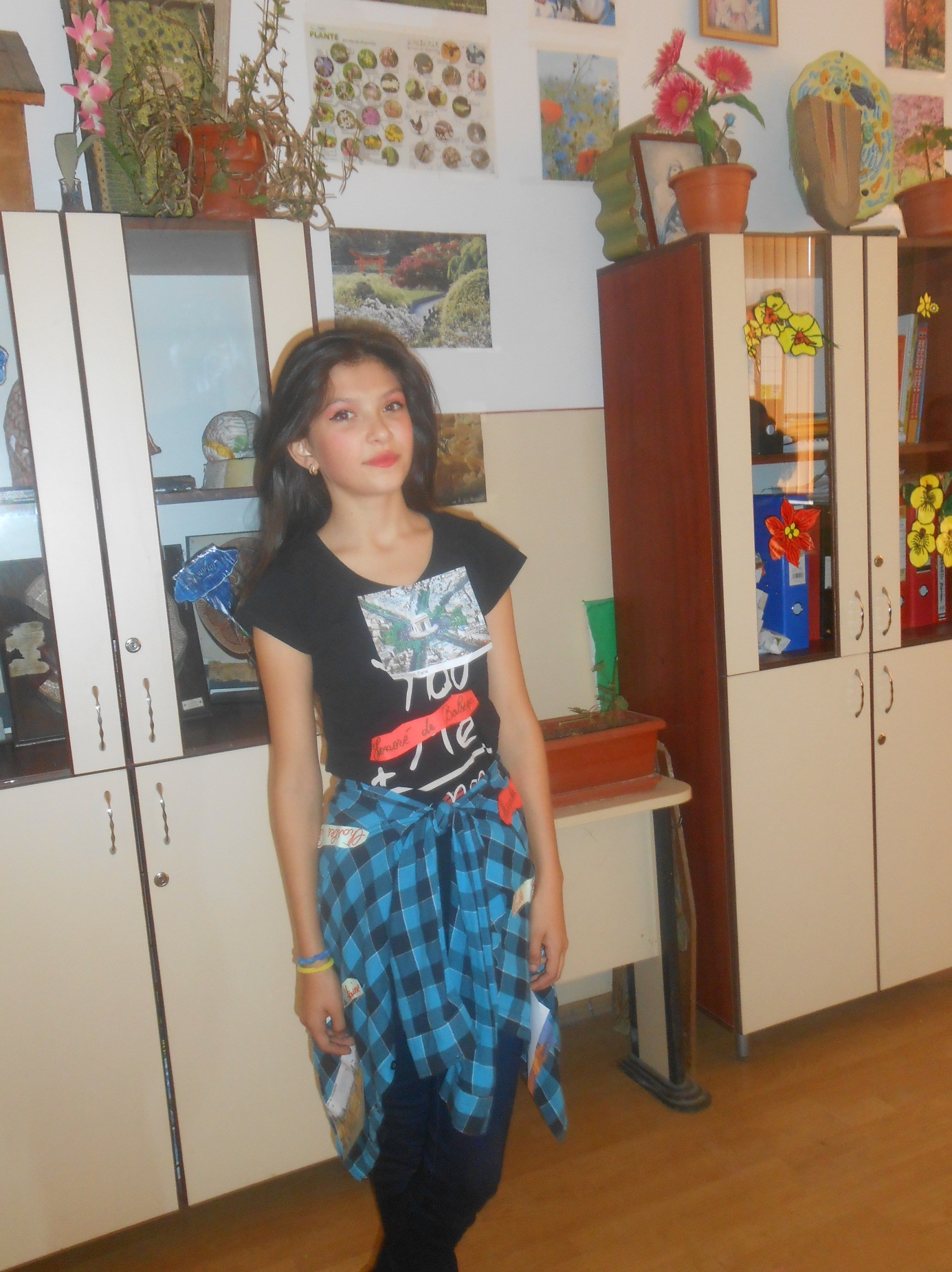 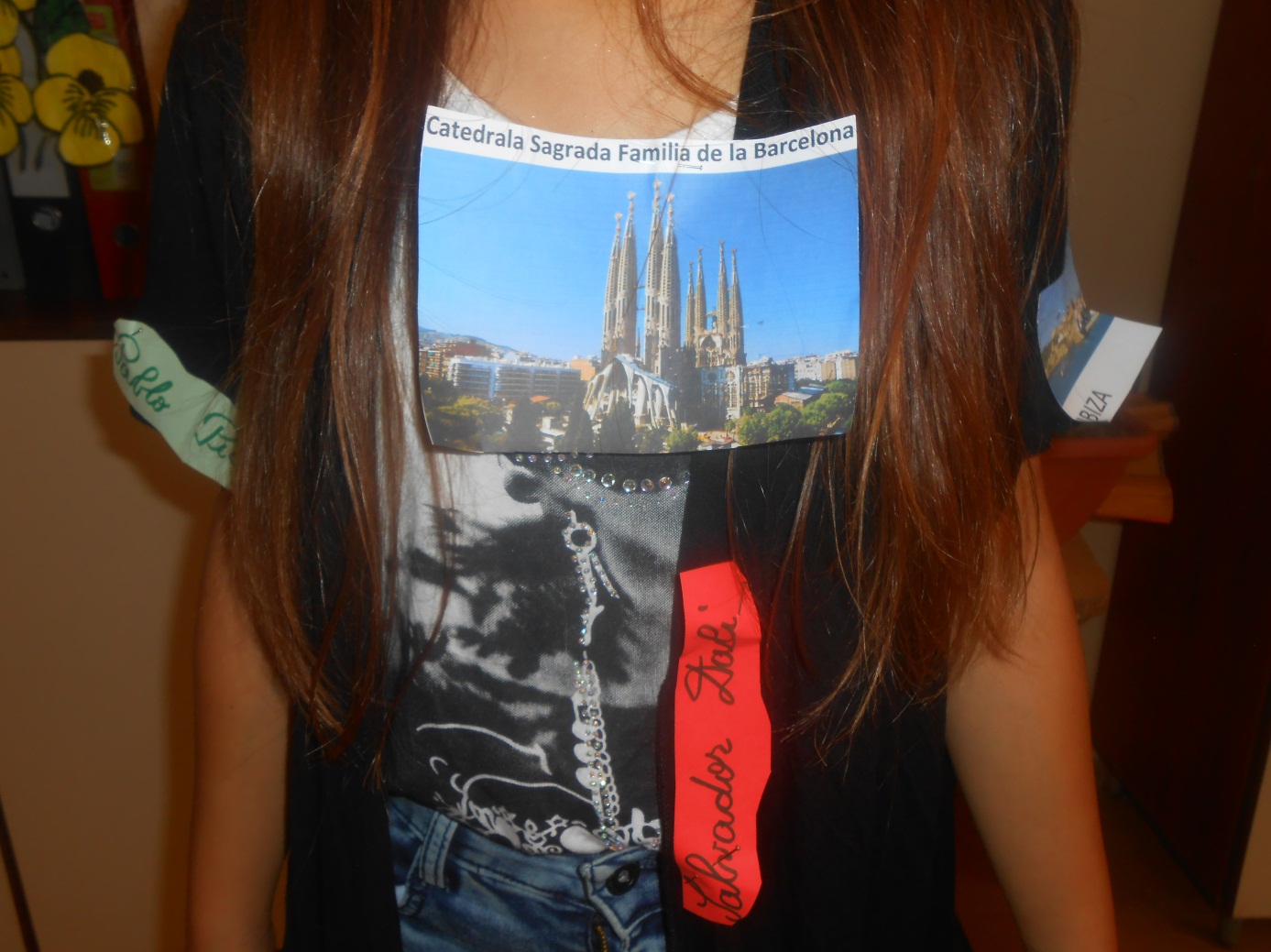 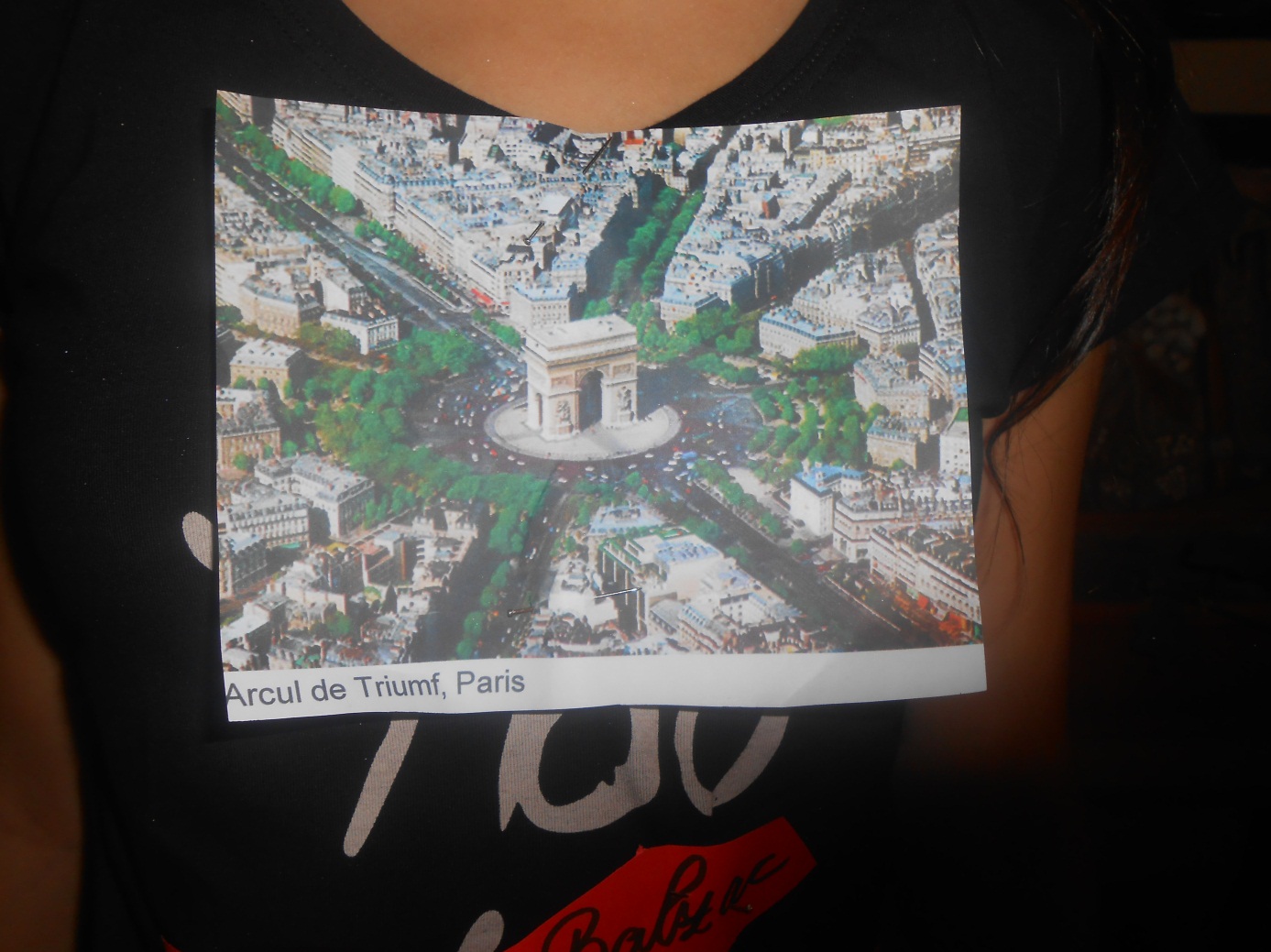 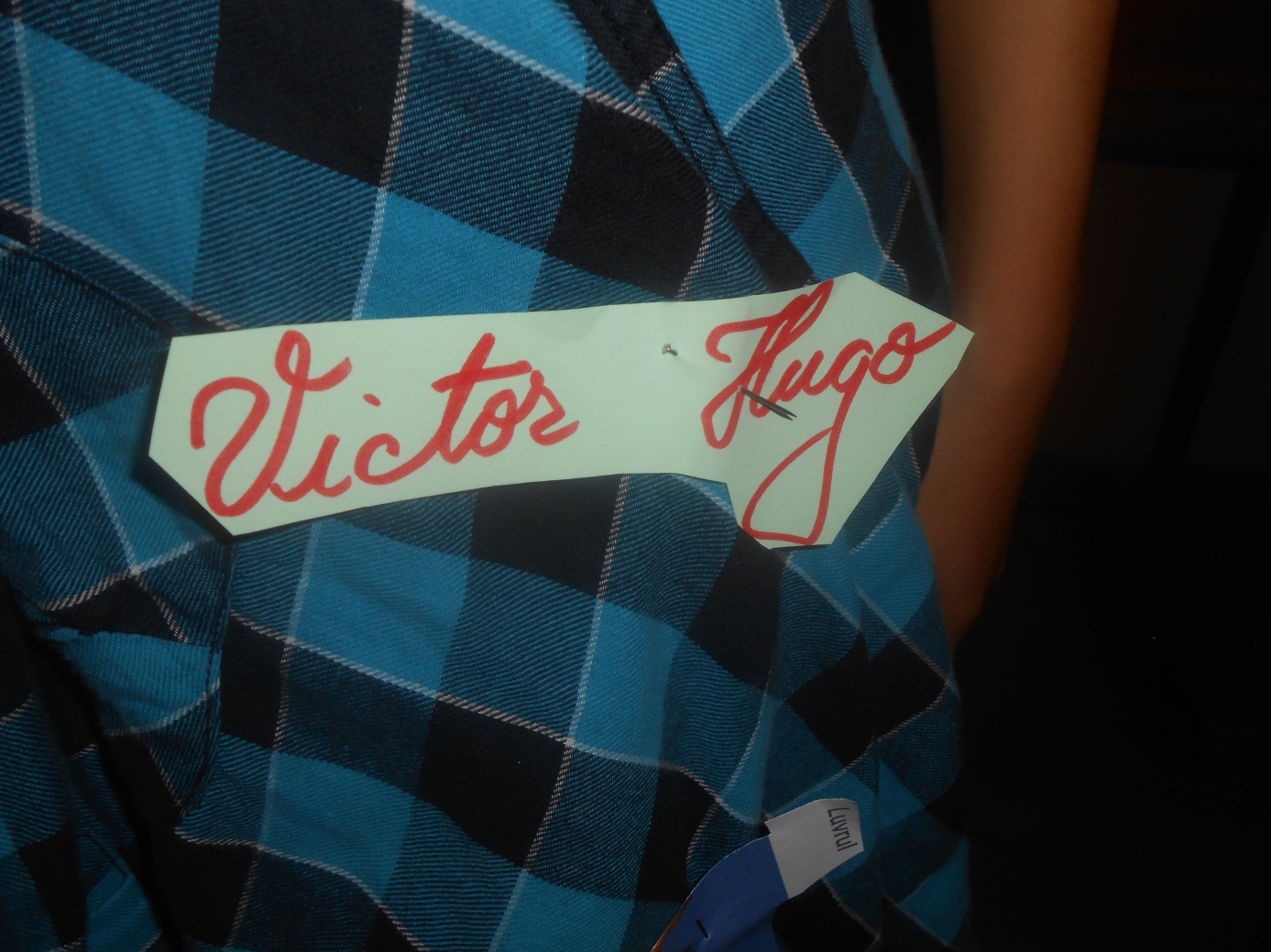 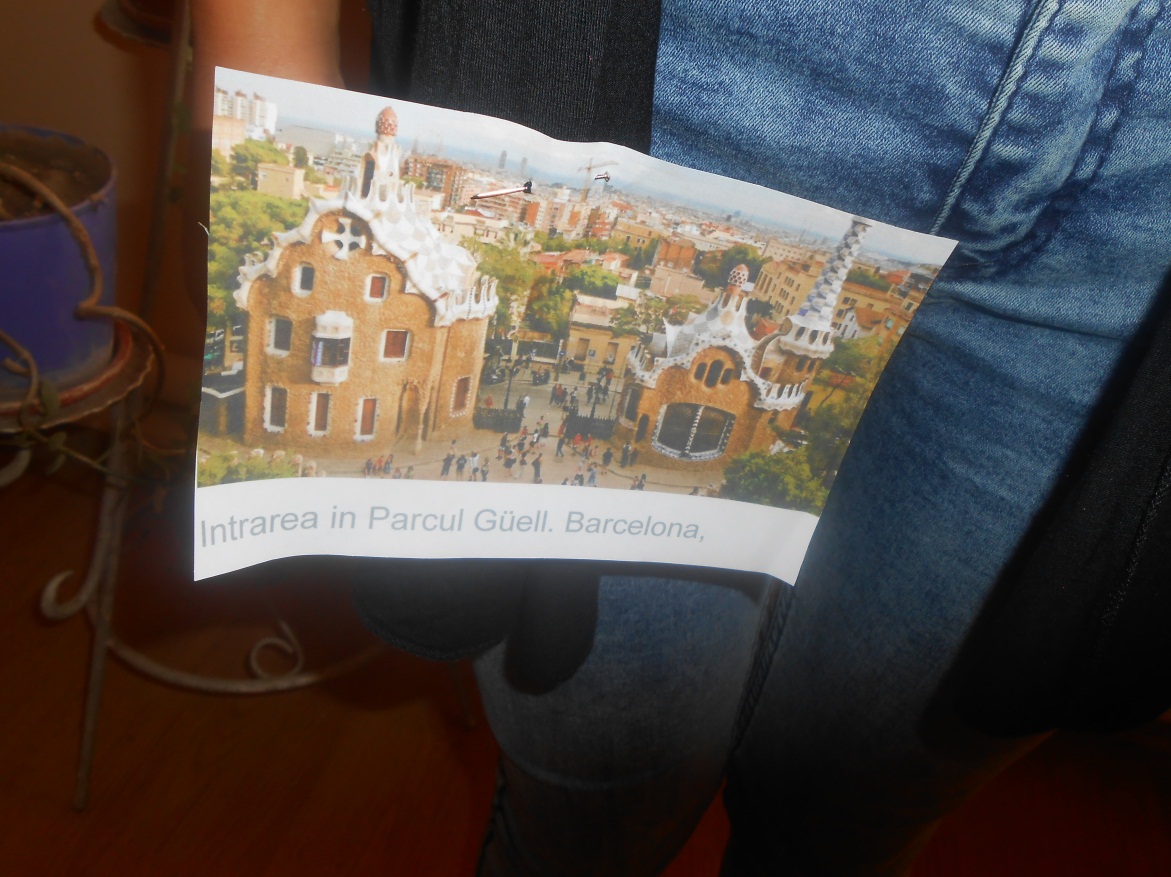 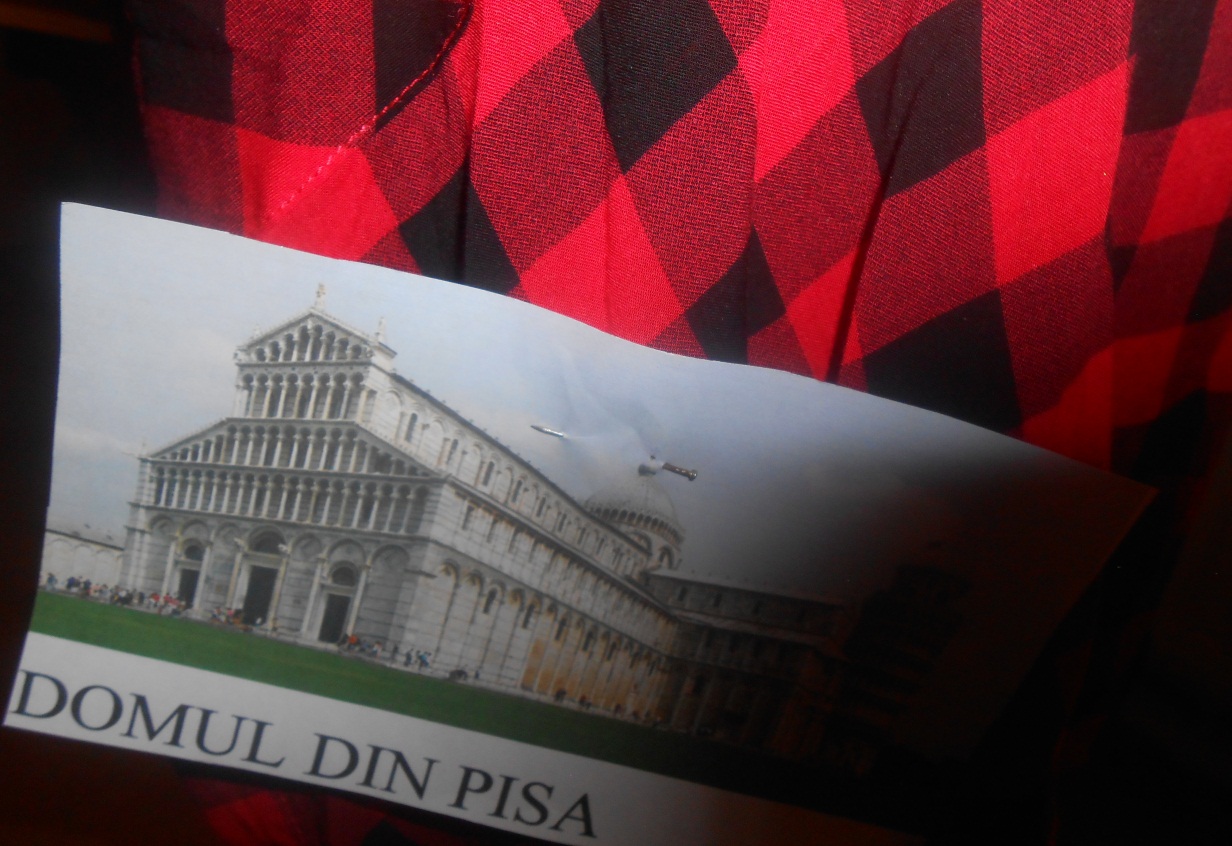 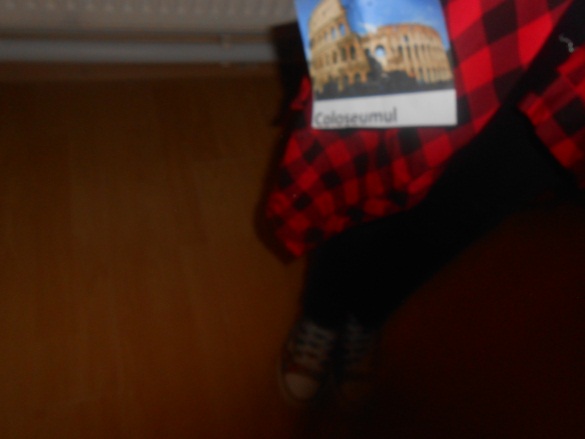 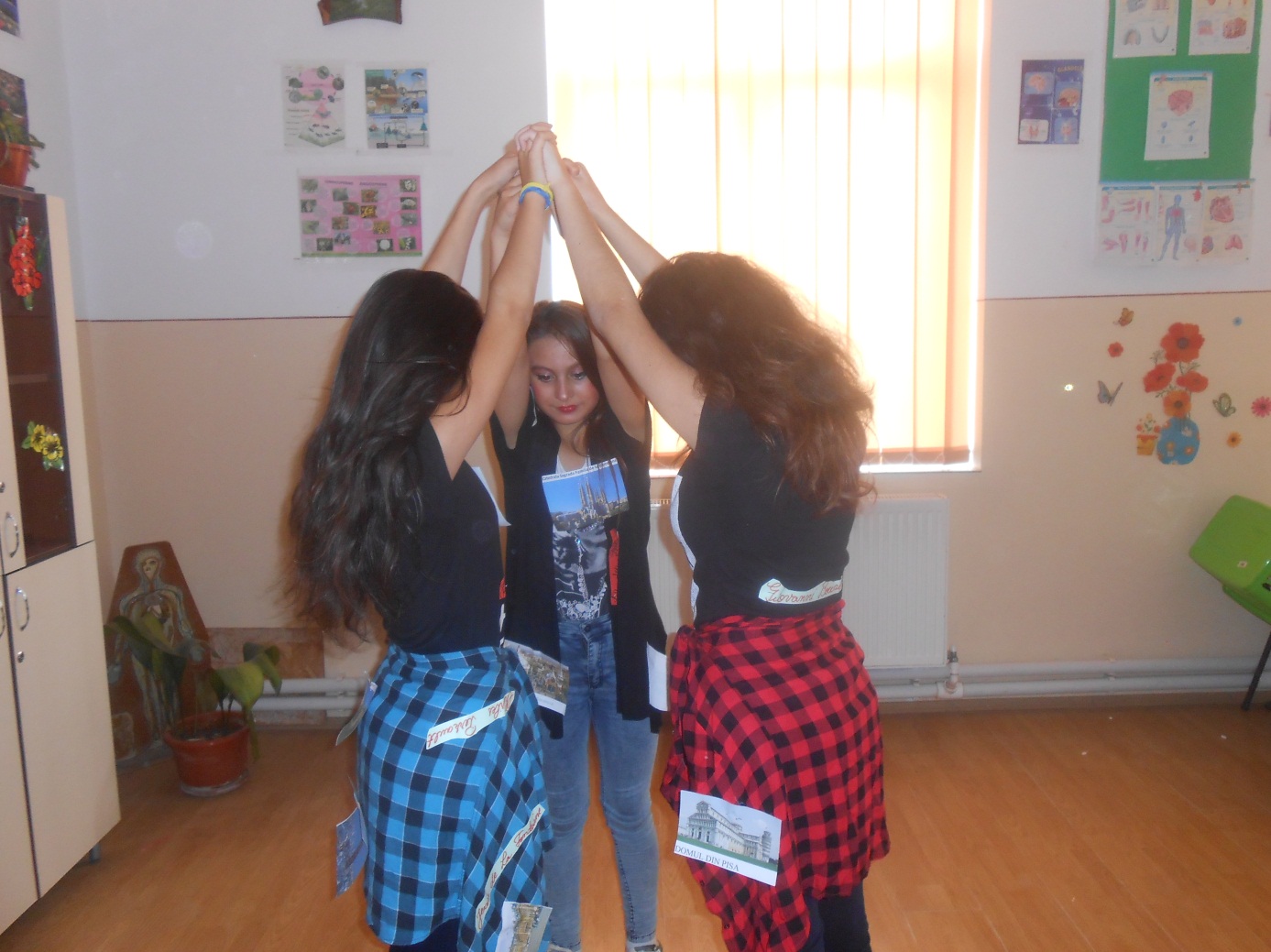 